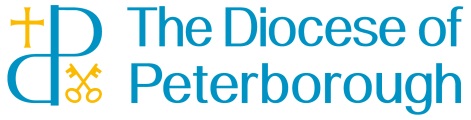 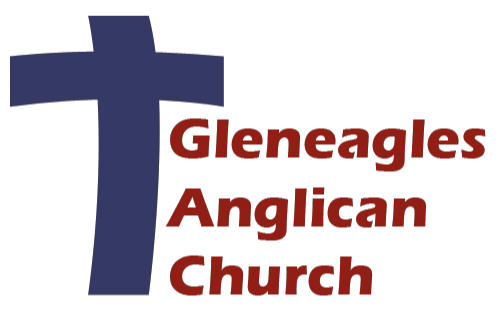 SAFER ChurchSafeguarding Children and Vulnerable Adults:Policy and Procedure  Approved by PCC 17th July 2023We at Gleneagles Anglican Church hold children, young people and vulnerable adults as valued members of our congregation. We also accept that they need all of us to ensure they are kept safe and allowed to develop spiritually. We therefore commit ourselves wholeheartedly to ensuring their well-being and development as we teach, encourage and pray for them. This Safeguarding Policy follows the guidelines set out in the Peterborough Diocesan Safeguarding policies.  The Diocesan website contains full information and an extensive toolkit, which is downloadable and can be found at: http://www.peterborough-diocese.org.uk/safeguarding/safeguardingThe Policy covers:all work with children and young people* 0-18 years old within Gleneagles Anglican Churchvulnerable adults** in their interactions with our church and its representatives in the community. (*The phrase “young people/person” means any individual(s) aged 11 to 17 years old.** Section 6 Safeguarding and Clergy Discipline Measure 2016 defines a ‘vulnerable adult’ as “…a person aged 18 or over whose ability to protect himself or herself from violence, abuse, neglect or exploitation is significantly impaired through physical or mental disability or illness, old age, emotional fragility or distress, or otherwise; and for that purpose, the reference to being impaired is to being temporarily or indefinitely impaired…”.)Like many other organisations, church youth and other groups are subject to a wide and increasing range of requirements for promoting the well-being of its members. This policy aims to achieve the right balance between trying to protect children, young people and vulnerable adults and freeing them to develop into the people God wants them to be.This Policy and Procedure was adopted at a Parochial Church Council meeting held on17th July 2023It follows and is consistent with the Church of England House of Bishops’ ‘Promoting a Safer Church 2017,’ ‘Protecting All God’s Children” 4th edition 2010, and Safer Recruitment Policy 2013 (Church of England and Methodist Church)Each person who works with children, young people and vulnerable adults, will agree to abide by this policy. It will be reviewed annually, accepted and written in the minutes of the PCC.Contents	PageIntroduction		3Promoting a safer church (Adopting the Church of England’s Safeguarding Policy for children, young people and adults – 2017)	4Diocesan, Parish and Cathedral Church Safeguarding Policy	5Responding to a child or adult who may be disclosing abuse	6Child and adult protection procedure 	7Who to contact if you are worried about abuse	8Safeguarding children and adults - training	9Safer recruitment process	9Those who pose a risk to children	10Care of survivors of abuse and their families	10Record keeping and storage	10Safer practice with children	11Unaccompanied children	11Transportation of children, young people and vulnerable adults	11Visiting adults who may be vulnerable in their own homes	12Social media and engaging with young people	12Whistleblowing	13How to raise a concern	13INTRODUCTIONThe Church of England’s Safeguarding Policy for children, young people and adults was formally adopted by the Diocese of Peterborough at the Diocesan Synod in March 2017.This policy is the recommended Diocese of Peterborough Safeguarding policy and within it adopts and takes into account the House of Bishops safeguarding policy for children, young people and adults, 2017.The care and protection of children, young people and vulnerable adults involved in Church activities is the responsibility of the whole Church. Everyone who participates in the life of the Church has a role to play in promoting a Safer Church for all. Under section 5 of the Safeguarding and Clergy Discipline Measure 2016, all authorised clergy, bishops, archdeacons, licensed readers and lay workers, churchwardens and PCCs must have ‘due regard’ to safeguarding guidance issued by the House of Bishops (this will include both policy and practice guidance). A duty to have ‘due regard’ to guidance means that the person under the duty is not free to disregard it but is required to follow it unless there are cogent reasons for not doing so. (‘Cogent’ for this purpose means clear, logical and convincing.) Failure by clergy to comply with the duty imposed by the 2016 Measure may result in disciplinary action. (Church of England Safeguarding Children Young People, Adults 2017)The Parochial Church Council (PCC) takes seriously its responsibility to protect and safeguard the welfare of children, young people and vulnerable adults. The PCC will embed the Church of England Policy which is based on 5 foundations and 6 overarching policy commitments alongside the Diocese Safeguarding policy and procedures: For advice on all safeguarding issues including allegations or suspicions of abuse contact: Rev Dawn Airey, Vicar, (01933 673324)John Gilyead, Parish Safeguarding Officer (01933 402744)Amanda Allen, Safer Recruiting (01033 653342)Carole Fitzsimons, Diocesan Safeguarding Adviser (DSA) 01733 887027 carole.fitzsimons@peterborough-diocese.org.ukAngie Barber, Assistant DSA 01733 887027angie.barber@peterborough-diocese.org.ukPROMOTING A SAFER CHURCHAdopting the Church of England’s Safeguarding Policy for children, young people and adults – 2017Safeguarding means the action that we take to promote a safer culture.  This means we will: promote the welfare of children, young people and adults working to prevent abuse from occurring, seek to protect those that are at risk of being abused and respond well to those that have been abused.We will take care to identify where a person may present a risk to others, offer and support them whilst taking steps to mitigate such risks.Our church will take appropriate steps to maintain a safer environment for all and to practice fully and positively Christ’s Ministry towards children, young people and adults. To respond sensitively and compassionately to their needs in order to help keep them safe from harm.We are guided by the following 5 foundations:Gospel – being faithful to our call to share the gospel compels us to take with the utmost seriousness the challenge of: preventing abuse from happening and responding well where it hasHuman Rights and the Law – safeguarding work is undertaken within a legislative framework supported by government guidance Core Principles – welfare of the child, young person and vulnerable adult is paramountGood Safeguarding Practice – includes: leadership commitment; safeguarding policy; clear lines of accountability; clear reporting procedures and record keeping and effective information sharing/ working with partner agenciesLearning from the past – statutory reports and independent reviews into abuse that have involved the Church of England highlight past errors and significant lessons learnt to improve safeguardingBased on the 5 foundations outlined above we commit to the following 6 overarching policy commitments:Promoting a Safer environment and cultureSafely recruiting and supporting all those with any responsibility related to children, young people and vulnerable adults within the ChurchResponding promptly to every safeguarding concern or allegationCaring pastorally for victims/survivors of abuse and other affected personsCaring pastorally for those who are the subject of concerns or allegations of abuse and other affected personsResponding to those that may pose a risk to othersDIOCESAN, PARISH AND CATHEDRAL CHURCH SAFEGUARDING POLICYOur 6 overarching safeguarding policy commitments are:1. Promoting a safer environment and cultureWe will strive to create and maintain environments that are safer for all, that promote well-being that prevent abuse, and that create nurturing, caring conditions within the Church for children, young people and vulnerable adults. Our Church Officers will respect all children, young people and vulnerable adults and promote their well-being.2. Safely recruiting and supporting all those with any responsibility related to children andvulnerable adults within the ChurchWe will select and vet all those with any responsibility related to children, young people andvulnerable adults within the Church, in accordance with the House of Bishops safeguarding policy and practice guidance. We will train and equip Church Officers to have the confidence and skills they need to care and support children, young people and vulnerable adults and to recognise and respond to abuse.3. Responding promptly to every safeguarding concern or allegationAnyone who brings any safeguarding suspicion, concern, knowledge or allegation of current or non-current abuse to the notice of the Church will be responded to respectfully and in a timely manner, in line with statutory child and adult safeguarding procedures and the House of Bishops safeguarding policy and practice guidance.4. Caring pastorally for victims/survivors of abuse and other affected personsWe will endeavour to offer care and support to all those that have been abused, regardless of the type of abuse, when or where it occurred. Those who have suffered abuse within the Church will receive a compassionate response, be listened to and be taken seriously.5. Caring pastorally for those who are the subject of concerns or allegations of abuse andother affected personsThe Church in exercising its responsibilities to suspicions, concerns, knowledge or allegations of abuse will endeavour to respect the rights under criminal, civil and ecclesiastical law of anyone who is accused including the clergy.  A legal presumption of innocence will be maintained during the statutory and Church inquiry processes. The Church will take responsibility for ensuring that steps are taken to protect others when anyone is considered a risk to children, young people and vulnerable adults.Responding to those that may pose a present risk to othersThe Church, based on the message of the gospel, opens its doors to all. We will thereforeendeavour to offer pastoral care and support to any member of the church community whom may present a known risk. The Church will ensure that any risk has been assessed and is being managed in a safeguarding agreement in accordance with House of Bishops policy and practice guidance.RESPONDING TO A CHILD OR ADULT WHO MAY BE DISCLOSING ABUSEWe will ensure that when we are responding to a child or adult who may be disclosing abuse we will follow the relevant policies for: Protecting All God’s Children, 2010 and Responding Well to Domestic Abuse, 2017.We will endeavour to:Listen carefully, take the child or adult seriously Tell the child s/he has done the right thing by telling Clarify if necessary Say, if we can, what we will do next Make an accurate record as soon as possibleRefer the matter to the Parish Safeguarding Officer, Vicar who will liaise with the DSAWe will notPromise confidentialityInvestigateAsk leading questionsRepeatedly question/ask the child or adult to repeat the disclosure over and overImminent riskIf we encounter a child in a situation where the child or adult is in imminent danger, we will act immediately to secure the safety of the child or adult.  We will seek the assistance of the police and then make a referral to Local Authority Social Care in accordance with the Child and Adult Protection Procedure below. If a child or adult needs emergency medical attention, we will seek this immediately and directly from the emergency services. We will keep parents, if available, fully informed, (notwithstanding paragraph 6 on page 7 below).CHILD AND ADULT PROTECTION PROCEDUREWe will follow the procedure below where there is concern that a child or vulnerable adult has been harmed as a result of abuse and urgent action is neededIf there is concern that a child or vulnerable adult is at risk of harm, inform the Parish Safeguarding Officer or Incumbent who will take advice from the Diocesan Safeguarding Adviser (DSA) or Local Authority Social Care. If the incumbent is implicated, inform the DSA.If there is concern that a child or vulnerable adult has been harmed, immediately inform the Parish Safeguarding Officer or Incumbent or DSA and agree who will make the referral to Local Authority Social Care team. If no-one is available, contact the Local Authority Social Care Team or Police directly. Make an immediate telephone referral to the Local Authority Social Care. Make it clear from the first point of contact that you are making a child or adult protection referral. Describe the event or disclosure and give information about the child and family or adult for example the child/adult’s name, date of birth, address, telephone number and GP if known.Follow up your telephone call with a completed referral form (available on the Local Authority web site) or letter. This should be acknowledged. If it is not, chase it.Remember that the child and family should, wherever possible, be informed about and consent to the referral unless this would put the welfare of the child or vital interests of the adult who may be vulnerable, or another person at further risk.  If you have serious concerns, the absence of consent should not prevent a referral. The Duty Social Worker will give you advice over this if necessary.Be prepared to have further discussions with the social work team or the police investigation team. Say if you do not want your details disclosed to the family.For out of hours’ referrals, call the Emergency Social Work Team or where urgent, the Police.Consult with the DSA at any point in this process but in any case always ensure the DSA is informed of the concern and actions taken.Do not delay your referral. Clergy and Diocesan Officers are NOT authorised to investigate any allegations and must never attempt to do so. Only the Police and the Local Authorities are granted such powers in law.  Most situations are not emergencies.However: If a child or adult who may be vulnerable needs immediate medical help, call emergency services, and ensure that ambulance and hospital staff are informed of any protection concerns.If it would be dangerous for the child or adult who may be vulnerable to return home, or he or she does not want to return home and you are sufficiently concerned for their safety, contact the emergency social care service or the police. If you observe a child or adult being harmed by someone other than a family member, or you believe they are at risk of harm from someone other than a family member, you should inform the parents or carers immediately, so that an appropriate referral to the police or social care can be made.WHO TO CONTACT WHERE THERE IS WORRY ABOUT A CHILD OR ADULTSee page 3 for Parish and Diocesan contact detailsDiocesan Office hours:  Monday – Friday 8am – 4.30pmOut of office: If a child or adult is in serious danger, then phone 999 / 101In the event of any other safeguarding concern then please contact the Multi Agency Safeguarding Hub (MASH) for Northants: 01604 626938Other useful numbers:Childline: 0800 1111NSPCC: 0808 800 5000National Domestic Violence Helpline: 0808 2000 247Samaritans Helpline: 08457 90 90 90CCPAS 0303 003 11 11    If any of these options are taken, then please email the details to the Diocesan Safeguarding Adviser.  carole.fitzsimons@peterborough-diocese.org.ukangie.barber@peterborough-diocese.org.ukSAFEGUARDING CHILDREN AND ADULTS - TRAININGThe Parish will make every effort to ensure that clergy, licensed workers and lay ministers, volunteers and employees working with children and vulnerable adults regularly seek and obtain safeguarding training to the level of their responsibility, including refresher courses.  The Safeguarding Officer will maintain a record of training undertaken, along with the Disclosure and Barring Service (DBS) application record.“Bishop Donald has mandated that all clergy and licence holders must receive formal face to face safeguarding training every 3 years.  He fully supports the same approach for all those who work with children and adults in a church context.”  From the Archdeacon’s letter dated 21 September 2015.  Details of the core training modules are on the website, together with a calendar of eventsThe programme builds core, generic safeguarding training according to role, and through a person’s ministry path.  Please look at each module to see whether it is recommended or required for you to attend.  https://www.peterborough-diocese.org.uk/training/training8.   SAFER RECRUITMENT PROCESSOur policy and checklist are to make sure that we recruit and appoint safely the most appropriate people as employees or volunteers.  It is a criminal offence for an individual who is barred from working with vulnerable groups to apply for a regulated activity role and it is a criminal offence for an organisation to appoint a barred person to a regulated activity role.Responsibility for appointments - The PCC of Gleneagles Anglican Church is responsible for appointments and approval of paid officers and volunteers.  Whilst the PCC bears the overall responsibility, in practise it is the Vicar who will appoint people, aided by any Curate in post.In cases where the person being appointed has been known to Gleneagles for less than six months, or is not well known, a recruitment panel of three (to include the Vicar or Curate) will conduct an interview and two references will be taken up.Ex-offenders will not be put into roles of responsibility unless or until they are deemed as posing no risk and this is made clear in their safeguarding agreement (See Section 9).Job role and criminal record checks – for each role each individual will sign a Confidential Declaration; complete a DBS check before taking a role; receive a job role description specifying responsibilities, including safeguarding aspects; complete safeguarding training, having been informed of what training he or she is required to do.   Note:  The Church will keep a record of the DBS dates and safeguarding training completed.The Confidential Declaration – At the start of the process where an individual is going to work or volunteer with vulnerable people, he or she will be asked to complete a ‘Confidential Declaration’ that, in broad summary, asks if there is any reason why he or she should not be working with children and adults experiencing, or at risk of abuse or neglect.  It can also help to identify any issues that might need resolving at an early stage.  Having a criminal record may not necessarily be a bar to working with children or adults experiencing, or at risk, of abuse or neglect.Paid posts – The PCC is accountable overall for the employment of paid employees but the Incumbent will oversee the employment process.  The process will include completion of an application form; a three panel interview; two references; the provision of a job description; completion of a DBS check; fulfilling training requirements; a three month probationary period and an annual review.Induction – The Safeguarding Officer will liaise with the individual to ensure he or she knows the training requirements and that he or she takes part.  The ministry area leader will be responsible for helping the individual to meet the team he or she is working with and to settle into the role.Review – Teams will meet regularly and reviews will take place in the context of those team meetings.  Ministry area leaders will meet with the Incumbent or Curate at least once a year.9.    THOSE WHO POSE A RISK TO CHILDRENWhen it is known that a member of the congregation, or someone wishing to join the congregation, has sexually abused a child or young person, or is not a sexual offender against children but nevertheless may pose a risk, we will consult with the DSA, so that a safe course of action in accordance with recommended Church of England procedure can be pursued in conjunction with the relevant statutory agencies.10.   CARE OF SURVIVORS OF ABUSE AND THEIR FAMILIESWe will seek to work with anyone who has suffered abuse, developing with them an appropriate ministry of informed pastoral care.  11.   RECORD KEEPING AND STORAGENotes will be made of all safeguarding incidents involving children or adults. They will be treated confidentially and will be securely stored by the incumbent or designated person. They will be retained even if the information received was judged to be malicious, unsubstantiated or unfounded. During an interregnum, the designated person will be responsible for all safeguarding records which will be passed to the incoming incumbent. 12. SAFER PRACTICE WITH CHILDREN, YOUNG PEOPLE AND VULNERABLE ADULTS We will ensure our work with children is carried out in a ‘safe’ environment in accordance with Safe Parish Guidelines The ratio of leaders to children will comply with the Children Act 1989 (See below) Each group will have a minimum of two adults and a gender balance will be maintained if possible Adults will not work alone with children We will seek to ensure meeting places are safe, secure and suitable for purpose We will be clear about boundaries with regard to touching always related to the child’s needs and normally initiated by the child We will obtain parental/guardian permission for attendance at groups, trips, use of images and transporting children in private cars (see paragraph 14 ‘Transportation of Vulnerable Children and Adults’)Leader Child Ratios 0-2 years 1 adult to 3 children
2-3 years 1 adult to 4 children
3-8 years 1 adult to 8 children
Over 8 – 1 adult to the first 8 children, then 1 adult for every extra 12 children 13.     UNACCOMPANIED CHILDRENIf children attend our church services without their parents’ or carers’ knowledge we will welcome the child(ren) and try to establish whether their parents are aware of where they are. We will make sure an adult recruited for work with children takes care of the child and try to discover when they are due home and encourage them to keep to that arrangement.  Depending on the age and competence of the child, we will ring the parents or ask the young person to ring to gain the parents’ consent to the child remaining. If the child comes regularly, we will endeavour to establish regular contact with the parents or carers. 14. TRANSPORTATION OF CHILDREN, YOUNG PEOPLE AND VULNERABLE ADULTSThis applies to PCC approved drivers for PCC organised transport for children, young people, or wholly or mainly for adults who are vulnerableAdults who may be vulnerable should give permission to being transported themselves, and discretion used in consulting first with their carersAll those who drive children or adults who may be vulnerable on church-organised activities should be over 25, have held a full driving licence for over two years and, if their licence is endorsed with 6 points or more, should inform the incumbent or Parish Safeguarding OfficerApproved drivers will be recruited according to the Diocesan Safer Recruitment procedures and this includes the requirement for a satisfactory Criminal Records checkAll cars that carry children should be comprehensively insured for both private and business use.  The insured person should make sure that their insurance covers the giving of lifts relating to church-sponsored activitiesAll cars that carry children or adults who may be vulnerable should be clean and in a road worthy condition and legislation relating to the use of seat belts must be observed  Another responsible adult should accompany the driver, to assist with any emergenciesIf in an emergency a driver has to transport one child or vulnerable adult on his or her own, the child or vulnerable adult must sit in the back of the carThose who are recruited to transport children or adults who may be vulnerable in their cars or drive minibuses will be asked to sign an undertaking covering these issues (Undertaking of Voluntary Driver to transport  children and vulnerable adults in private cars on behalf of the PCC of Gleneagles Church) and to provide sight of their driving licence and their insurance certificate  Details of the requirements can be found on the Diocesan website (https://www.peterborough-diocese.org.uk/code-of-practice/toolkit-6-mainly-for-pcc-s-and-incumbents-)15.     VISITING ADULTS WHO MAY BE VULNERABLE, IN THEIR HOMES       (including residential homes)Church workers will always complete an assessment of risk before visiting someone in their own home. They will always carry a mobile phone on a home visit, and ensure that someone knows where they are and when they are expected to return. They will always call by appointment and carry identification.  Where our workers need to refer the person to another agency we will talk this through with the vulnerable adult, seeking his/her permission before passing on personal information. Our workers will always endeavour to be clear about what behaviour from the vulnerable adults is acceptable and what is not.16.     SOCIAL MEDIA AND ENGAGING WITH YOUNG PEOPLEChildren and Young people’s workers should be familiar with the full policy set out in the Safe Parish Guidance. All of the below should be shared with young people.E mails on line chat and textingParental agreement should be obtained before communicating with young peopleLanguage should be clear and unambiguousAll conversations must be made available for viewing by a worker’s supervisorWorkers may provide advice and support, but avoid counselling Mobile PhonesWorkers should use group texts wherever possibleThere should be an agreed length of time for conversations and a curfew e.g. no        communication between 1000pm and 700amConversations causing concern should be saved and passed to supervisorPhotos should only be taken in accordance with safeguarding guidanceImages should only be downloaded to a church computer 17.     WHISTLEBLOWINGTo fulfil their commitment to safeguard and promote the welfare of children, all organisations that provide services for, or work with, children or vulnerable adults are required to have appropriate whistle-blowing procedures, and a culture that enables issues about safeguarding and promoting the welfare of children to be addressed.Members of a congregation should be encouraged to acknowledge their individual responsibility to bring matters of unacceptable practice, performance or behaviour to the attention of the incumbent. It is often the case that a co-worker or co-voluntary worker may be the first to recognise that something is wrong but may not feel able to express concerns, feeling that this would be disloyal; he or she may fear harassment or victimisation. These feelings, however, natural, must never result in a child or adult who may be vulnerable continuing to be unnecessarily at risk.18.     HOW TO RAISE A CONCERNConcerns, suspicions or uneasiness about practice or behaviour of an individual should be voiced as soon as possible to the Incumbent or DeanIf the concern is about the Incumbent inform the Archdeacon and the DSA (Diocesan Safeguarding Adviser)Be specific about what practice is concerning, what has been heard or what has been observedIdeally put concerns in writing, outlining the background and history, and providing dates and timesPeople are encouraged to put their name to any disclosure; however, any concern raised anonymously should be considered at the discretion of the church, taking into account the seriousness of the issue raised, the credibility of the concern and the likelihood of confirming the allegation from attributable sourcesIf you are concerned that someone you know is at risk of, or is being abused, or presents a risk to others please seek advice from a Safeguarding Adviser or if necessary report the matter to the Local Authority Social Care Services or the Police without delay